Вебинар: «Как зарабатывать на Госзакупках?»Международный институт менеджмента объединений предпринимателей Торгово-промышленной палаты Российской Федерации проводит бесплатный промо-вебинар (интернет-семинар): «Как зарабатывать на Госзакупках?»Дата проведения: 12 апреля 2017 г. с 10-00 до 12-00 по мск. Времени.Государство – самый платежеспособный клиент независимо от кризиса (платежеспособных клиентов стало меньше, размеры дебиторской задолженности растут).Вам не нужна реклама, государство само платит миллионы, чтобы найти Вас. Средний чек в гос. закупках в среднем в 35 раз превышает аналогичный показатель при работе с частными клиентами.           Программа уникальна и не имеет аналогов. По Вашему региону у Вас может вообще не оказаться конкуренции.Программа вебинара:Вводная часть. Знакомство.Что такое госзакупки, виды торгов, классификация процедур.Сравнение «классического» бизнеса и тендерных продажСовременный подход в получению дохода на госзакупках7 «горячих» трендов госзакупок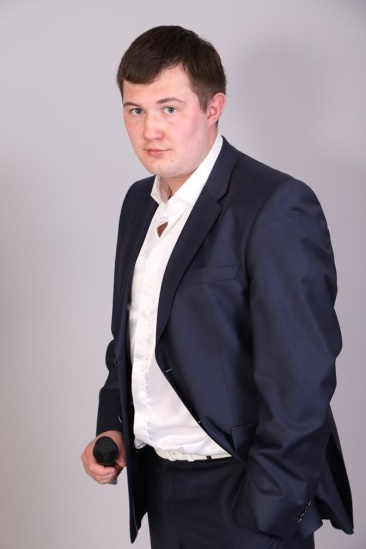 Ведущий вебинара:Овечкин Валерий Вячеславович. Эксперт №1 В России по заработку на госзакупкахДекан факультета госзакупок Корпоративного Университета при ТПП РФ Основатель и генеральный директор компании «LIKE 
ТЕНДЕР». Первая в России компания по тендерному сопровождению развивающаяся через франчайзинг300 000 000 рублей – общая сумма закупок выигранных для компаний-партнеров в 2016 году. Создатель программ Интенсив «ГОСЗАКУПКИ» и Консалтинг «ГОСЗАКУПКИ» Проведено более 150 консалтинговых программ с построением тендерных отделов в различных компаниях и более 500 групповых обучающих сессий Самый высокооплачиваемый консультант в своей сфере Отзывы участников программ обучения Валерия Овечкина: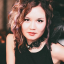 Айгуль Коса: «Я не знала о госзаказе ничего. Обучение открыло мне глаза и сейчас я выигрываю по 3-4 тендера в месяц».Андрей Караванов: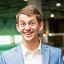 «Я поднял бизнес из "ямы" через участие в госзаказах и использование их как нового канала продаж»Егор Мизгирев: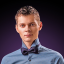 «Пройдя обучение, я ушел с наемной работы и сейчас зарабатываю в 10 раз больше, работая по 8-12 часов в неделю».
Целевая аудитория вебинара:Начинающие бизнесмены в поисках новой ниши;Действующие предприниматели, желающие увеличить обороты собственного бизнеса;Инвесторы, желающие получить пассивный доход с нового направления;Действующие участники торгов, желающие получить новый взгляд;Предприниматели, которым нужен новый канал сбыта.Приложение 1.Технические требования к участию в вебинаре (интернет-семинаре)Для участия в вебинаре Вам понадобится компьютер (ноутбук) с акустической системой (звуком), подключенный к интернету. Рекомендуемая скорость соединения не менее 256 kbps. Эта скорость доступна практически на любом подключении в офисе или дома (LAN, ADSL, Wi-Fi). Рекомендуем пользоваться интернет-браузером Google Chrome. Ссылка для скачивания с официального сайта:https://www.google.ru/chrome/browser/desktop/index.html.Формат вебинара позволяет сохранить качество обучения: каждый слушатель видит и слышит преподавателя, видит методический материал в виде презентаций, графиков, слайдов, имеет возможность скачать учебные материалы, выполнить задания преподавателя, в любой момент может задать письменный вопрос преподавателю или другим участникам.	Для бесперебойной работы компьютерного оборудования слушателей, необходимо пройти тест по ссылке: https://myownconference.ru/tester	Рекомендуется почистить кэш вашего браузера. Как это сделать можно ознакомиться здесь: https://www.youtube.com/watch?v=gL8AZ0PYQ6U&feature=youtu.be	Техническое (тестовое) подключение компьютерного оборудования слушателей состоится 11 апреля 2017 г. в 12-00 по московскому времени по ссылке: https://go.myownconference.ru/ru/Test	Имеется возможность принять участие в вебинаре с планшетов или смартфонов, для этого необходимо установить на устройство приложение MyOwnConference:Арр Store https://itunes.apple.com/ru/app/myownconference/id1067798941?mt=8Google play https://play.google.com/store/apps/details?id=air.com.dosware.myconference&hl=ru	Телефон для справок:  (495) 134-34-71  E-mail: tpprf@iimba.ruПравила участия в вебинаре:Всем участникам вебинара необходимо заранее регистрироваться, протестировать и настроить своё компьютерное оборудование. Организаторы вебинара не несут ответственность за неправильно настроенное оборудование, программное обеспечение участников вебинара и нарушения работы местных интернет-провайдеров, предоставляющие услуги интернет-связи участникам вебинара. В работе вебинара не считаются дефектами незначительные малозаметные задержки видеоизображения и звука.Участникам вебинара запрещено флудить в чате вебинара (писать некорректные, бессмысленные, многократно повторяемые какие-либо слова и фразы). Нарушители после предупреждения будут забанены (для них будет закрыта возможность писать в чате). Просьба быть вежливыми – Ваши сообщения видят Ваши коллеги из других регионов.При входе в систему вебинара участники вебинара обязаны вводить свои верные данные: Ф.И.О., наименовании организации, города и др. (Пример: Иванов, ТПП, Москва). Участники с неопределенными данными после предупреждения будут удалены из системы.Участники вебинара (интернет-семинара) могут принимать участие:Дистанционно через интернет на своем рабочем месте;Дистанционно через интернет на своем домашнем компьютере;Имеется возможность участвовать в вебинаре с планшета или смартфонов.Дополнительно: участникам вебинара после проведения мероприятия предоставляется
на месяц интернет-ссылка записи вебинара для просмотра в офлайн-режиме.Участие в вебинаре бесплатно. 

Регистрация на вебинар (интернет-семинар) на сайте: http://iimba.ru/webinars/sectionsofveb/Регистрация на вебинар заканчивается  12 апреля 2017 года.Обращаем Ваше внимание, количество возможных подключений к вебинару ограничено!	Каждому зарегистрированному участнику будет по электронной почте выслана ссылка для входа в систему.	Для бесперебойной работы компьютерного оборудования слушателей, необходимо пройти тест по ссылке: https://myownconference.ru/tester	Рекомендуется почистить кэш вашего браузера. Как это сделать, можно ознакомиться здесь: https://www.youtube.com/watch?v=gL8AZ0PYQ6U&feature=youtu.be	Техническое (тестовое) подключение компьютерного оборудования слушателей состоится 11 апреля 2017 г. в 12-00 по московскому времени по ссылке: https://go.myownconference.ru/ru/TestИмеется возможность принять участие в вебинаре с планшетов или смартфонов, для этого необходимо установить на устройство приложение MyOwnConference:Арр Store https://itunes.apple.com/ru/app/myownconference/id1067798941?mt=8Google play https://play.google.com/store/apps/details?id=air.com.dosware.myconference&hl=ru